Logo del Observatorio de la Discapacidad de la Universidad Nacional de QuilmesIII Simposio Internacional del Observatorio de la Discapacidad: Repensando categorías, abordajes, políticas, responsabilidades4 y 5 de junio de 2018ORGANIZA: OBSERVATORIO DE LA DISCAPACIDADDEPARTAMENTO DE CIENCIAS SOCIALESUNIVERSIDAD NACIONAL DE QUILMES.Lugar: Salón Auditorio ‘Nicolás Casullo’.Roque Sáenz Peña 352, Bernal, Buenos Aires. ArgentinaENVÍO DE TRABAJOS PARA PARTICIPAR COMO ‘PONENTES’Envío de resúmenes: el período de envío ha finalizado.Envío de ponencias (para quienes hayan recibido aprobación de resúmenes): 20/04/2018Recordamos: 1. Esperamos la participación de profesionales, docentes/investigadores, extensionistas, estudiantes, integrantes de organizaciones sociales y comunidad en general interesados/as en los temas propuestos por el Simposio. 2. El evento es de carácter GRATUITO para todos/as.3. ACCESIBILIDAD. La UNQ cuenta con un mapa háptico en la entrada, áreas con rampas y ascensor. No obstante, el edificio aún no es 100% accesible. En caso de requerir algún tipo de apoyo para movilidad o comunicación dentro de la universidad durante el desarrollo del simposio por favor comunicarlo al momento de la pre-inscripción en el formulario destinado a tal fin (ver el apartado “pre-inscripciones…”). Tener en cuenta que:a. En caso de requerir el ingreso con auto hasta la entrada del edificio principal necesitamos que nos lo informen a fin de gestionar el permiso con antelación. b. Participará un equipo de intérpretes en LSA tanto en las conferencias como en las mesas simultáneas de diálogo. A fin de convocar a la cantidad necesaria de intérpretes para estas últimas, solicitamos que las personas que requieran interpretación en LSA avisen con antelación al correo electrónico simposiodiscapacidadunq@gmail.com o a través del mencionado formulario de preinscripción.c. Contamos con el acompañamiento de la División de Salud y Discapacidad para resolver cualquier otra medida que resulte necesaria en términos de accesibilidad.Constancias/certificados:El Comité Organizador inició el trámite de justificación de inasistencia para los/as docentes de la Provincia de Buenos Aires. En caso de culminar satisfactoriamente dicho trámite publicaremos la información a la brevedad.Todos/as los/as participantes preinscriptos/as que asistan los días del evento recibirán un certificado digital por su participación (como “asistentes” o “ponentes”, según el caso) que llegará a sus respectivas cuentas de correo electrónico una vez finalizado el evento.Pre-inscripciones para quienes necesiten certificado de participación:Participantes en general (asistentes)Deben pre-inscribirse a través del siguiente enlace: https://goo.gl/forms/r1a0sDGm13OHLQR02 (si por algún motivo no se puede ingresar, por favor solicitar acceso a simposiodiscapacidadunq@gmail.com). Los días del evento deberán confirmar inscripción en las mesas de acreditaciones.Participantes que presenten ponenciasUna vez que envíen sus ponencias completas al correo electrónico del simposio (de acuerdo a las pautas establecidas en la Circular Nro. 1) quedará registrada la pre-inscripción. Los días del evento deberán confirmar inscripción en las mesas de acreditaciones. Consultas: simposiodiscapacidadunq@gmail.com	Página web del observatorio: http://observatoriodiscapacidad.web.unq.edu.ar/ Facebook: https://www.facebook.com/ObservatorioDiscapacidad.UNQ 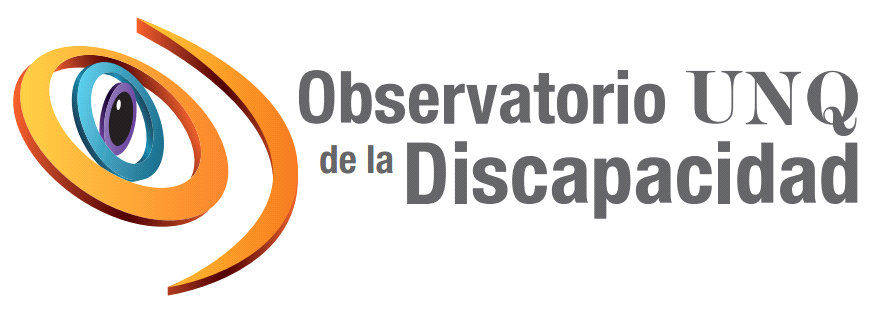 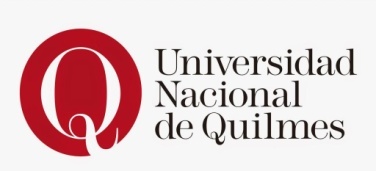 Logo de la Universidad Nacional de Quilmes